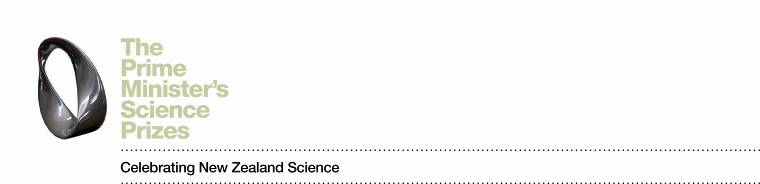 The Prime Minister’s Future Scientist PrizeAbout the PrizeThis prize is for a Year 12 or Year 13 student who has undertaken a science research or technological/engineering/project.This prize is worth $50,000 to the recipient to support their tertiary education. 50% of the prize will be awarded on selection and a further 50% awarded the following year.EligibilityNominees must be either a Year 12 or Year 13 student who are studying at a New Zealand registered school.Nominees must be either a New Zealand citizen or a New Zealand permanent resident.Nominees must be undertaking or recently have completed a science research or technological/ engineering project. Nominators can be any of the following:The nominee’s schoolChief judge of a regional science and technology fairRepresentative or mentor of a particular programme or competition for example CREST, BrightsparksSelection CriteriaAdjudication will be based on the following criteria:Quality of literature review and objective setting process.The quality of the design or investigative process for the research or development.Execution of the developmental or investigative process.Soundness of the interpretation of data and results.The quality of conclusions reached in regard to application of the project or further work.Judging PanelThe judging panel is selected by the secretariat and the Prime Minister’s decision to present the Prize will have regard to the advice of the judging panel. It is recognised that occasionally members of the judging panels will know applicants or have other conflicts of interest. They will be expected to declare all such knowledge and conflicts of interests. In the case of knowing an applicant the Chair of the judging panel will rule if this is significant enough for the judge to be stood down from the panel for that applicant. (In the case of the Chair having a conflict of interest the decision will be made by another member of the Panel who has been identified in this role at the beginning of the process). If there is a conflict of interest the judge will stand down for that application.The judging panel will not enter into any correspondence concerning its deliberations. All inquiries should be directed to the Secretariat.Note that information on matters such as ranking, or names of unsuccessful nominees, will not be disclosed.Judging ProcessThe Panel will make its decision based on the information provided and completed by the applicant and nominator. The judging panel reserves the right to interview nominees.ChecklistCompleted application form.Completed nominator form.One page executive summary about science or technology/engineering project.Report (maximum five pages).Raw data, graphs, photos, computer outputs can be included as appendices to the report.The nominee must make a video (maximum 3 minutes) and talk about their project. This will supplement the written material.  A link must be sent to the video.Each nomination must be accompanied by a statement from the supervising or monitoring teacher or the nominator that the work reported is the student’s own work, setting out the extent of any assistance that the student has received from others.Nominees must complete the student research form.Nominees must sign the declaration form.Nominator and nominee forms pertaining to this Prize can be found if you visit:Prime Minister Future Scientist FormsClosingEntries must be received by 5pm, (NZST) Tuesday 30 October 2018SecretariatThe Secretariat for the Prime Minister’s Science Prizes is Royal Society Te ApārangiAll application material must be sent or emailed to:Royal Society Te Apārangi Secretariat 
The Prime Minister’s Future Scientist PrizePO Box 59812 Turnbull StreetWellingtonPhone: (04) 470 5762
Email: Debbie.woodhall@royalsociety.org.nz